«Құқық бұзушылықтың алдын алу»Мектебімізде 10.09.2023 күнi Парламент ұйымының құқық және тәртіп фракциясы Камбетбаева Камила 9-сынып оқушыларына  «Құқық бұзушылықтың алдын алу» тақырыбында дәріс оқыды. Дәріс барысында оқушыларға бүгінгі күнгі қоғамның алдында тұрған басты міндеттердің бірі - балалар мен жасөспірімдер арасындағы құқық бұзушылықтың алдын-алу, кәмелетке толмағандар арасындағы қылмыстың өсуіне жол бермеу жайында айтып өтті. #Қарағандыоблысыбілім09
#uo_krg
@orken.media
@balkhashtv
@severnoe_pribalkhashe_news
@balqash_oniri_gazeti
@balqash_qalasy_akimdigi
@umckrg
@balqash_qalasy_bilim_bolimi10.09.2023 Камила Камбетбаева из фракции «Правопорядок» парламентской организации провела лекцию на тему «Профилактика преступности» перед 9-классниками нашей школы. В ходе лекции он рассказал студентам об одной из главных задач, стоящих сегодня перед обществом, - профилактике преступности среди детей и подростков, предотвращении роста преступности среди несовершеннолетних. 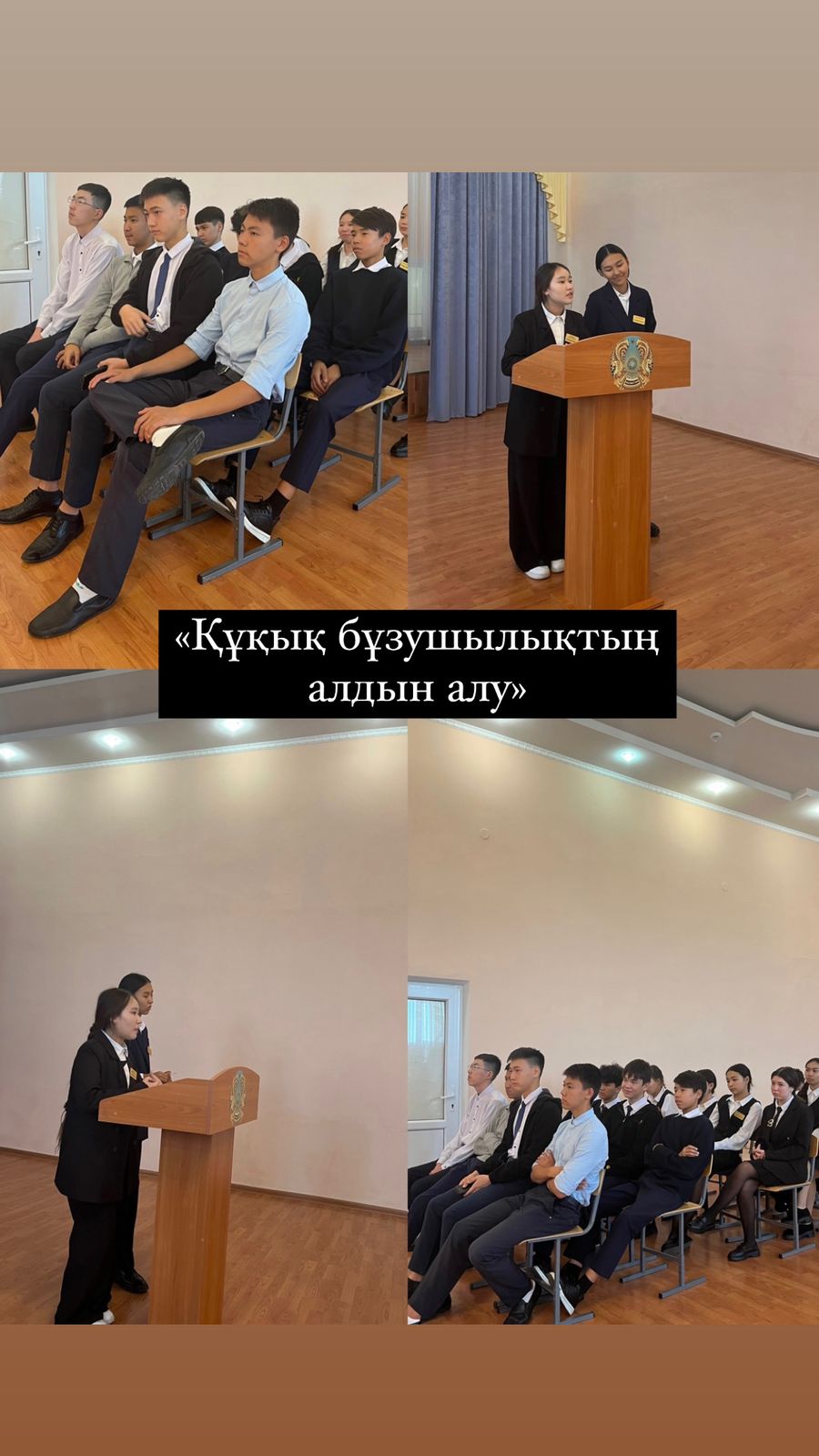 